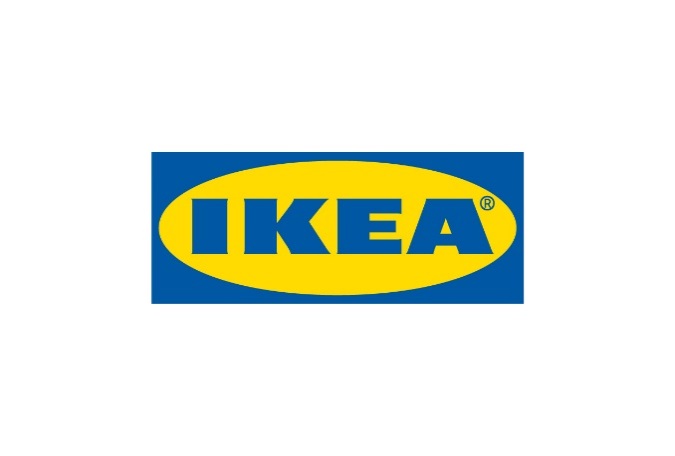 Informacja dla mediówWarszawa, luty 2021r.Lutowe Nowości od IKEA – Przygotuj się już teraz na sezon wiosenny 
w swoim domu.Wkrótce ciepłe promienie słońca coraz częściej będą wpadać przez okna, co pozwoli nam nabrać nowej, pozytywnej energii. Wiosna jest tuż za rogiem, więc zaprośmy ją już teraz do naszego domu. Jasne kolory, proste linie i dodatki z naturalnych, zrównoważonych materiałów zachęcają do zmian – nie tylko tych w naszych mieszkaniach. A dla tęskniących za świeżym, wiosennym powietrzem mamy bardzo dobre rozwiązanie do zastosowania już teraz. Poczujmy powiew wiosny!W tym sezonie zatroszczmy się o swoje cztery kąty i pomóżmy im rozkwitnąć. Lutowe nowości od IKEA to nie tylko drobne dekoracje czy proste, minimalistyczne formy, ale także produkty wykonane z naturalnych włókien takich jak brzoza, bambus oraz rattan. Co więcej, użyta 
w artykułach bawełna pochodzi z bardziej zrównoważonych źródeł, dzięki czemu zadba nie tylko o piękny wygląd naszego wnętrza, ale też o środowisko. Nowe w ofercie IKEA oczyszczacze powietrza pozwolą odetchnąć zdrowszym powietrzem.  Weźmy głęboki oddechNa wiosnę zadbajmy o powietrze, którym oddychamy. Oczyszczacz powietrza FÖRNUFTIG to nowość w IKEA, która skupia się na klimacie wewnątrz domu. Filtry, które są wymienne – HEPA 12 oraz węglowy – usuwają gazy i cząsteczki, m.in. zanieczyszczenia, pyłki, kurz czy nawet zapachy. Dzięki trzem możliwym trybom pracy możemy samodzielnie dostosować głośność urządzenia do pory dnia. Warto zwrócić uwagę również na jego front wykonany z materiału, który może się łatwo dopasować i wtopić w wystrój wnętrza. Oczyszczacz w zależności od potrzeb możemy zamontować na ścianie poziomo lub pionowo albo postawić go na podłodze.Wiosenne wnętrzaNowa pora roku to dobry moment, aby zadbać o przestrzeń w salonie. Z pomocą przyjdzie witryna RUDSTA, której przeszklone drzwi pozwolą dokładnie przyjrzeć się znajdującym się w środku rzeczom. Jej magnetyczny tylny panel oraz przemyślany uchwyt do drzwi sprawią, że sama w sobie również będzie zachwycać. Pastelowy kolor witryny można połączyć z ciekawymi dodatkami, aby wnętrze nabrało ciepłego wyglądu. Tkany metodą żakardową dywan RÖDASK ma współczesny wzór, pasuje do wszystkich rodzajów podłóg oraz został wykonany z bardziej zrównoważonej bawełny. Wystarczy jeszcze dodać ultranowoczesny klosz ÄLVSTARR, który zachwyca swoim wyglądem oraz jest łatwy w złożeniu, i voila! Salon odświeżony.
Kuchenne rewolucjeRobiąc wiosenne porządki nie zapominajmy o miejscu, w którym na co dzień przygotowujemy posiłki. Fronty kuchenne SINARP/HASSLARP to wspaniały pomysł na dodanie pomieszczeniu wyrazistego wykończenia. Drzwi HASSLARP wyróżniające się chevronowym wzorem, to ciekawy dodatek, który nie pozwoli na nudę w kuchni. Czy są wśród nas miłośnicy domowych wypieków? Koszyk do wyrastania chleba JÄSNING, wykonany z naturalnego rattanu, nada bochenkom kształt
a bawełniana wyściółka nie pozwoli pieczywu przykleić się od spodu lub wyschnąć.Oaza spokojuSypialni także należy się odrobina nowości, to w końcu tam spędzamy dużą i ważną część naszego życia. Aby ją odnowić, wystarczy nowy komplet pościeli, np. VÄGTÅG. Seria ta jest inspirowana kulturą Japonii oraz starymi kimonami i wyróżnia się charakterystycznym rozmytym wzorem. Dopełnijmy kompozycję zestawem dekoracji RÅDFRÅGA, dzięki któremu wszystkie małe rzeczy znajdą swoje miejsce. Wiosna często wnosi do naszych domów także świeże kwiaty. Opalizujące szkliwo wazonów FNITTRIG podkreśli ich piękno. Wazony dostępne są w dwóch rozmiarach, dzięki czemu łatwo dopasujemy je do roślin, niezależnie od długości łodyg.
Dziecięce snyIKEA pamiętała także o najmłodszych. Z myślą o nich, w lutowej serii pojawił się komplet pościeli dziecięcej LEN/LENAST. Zestaw jest idealnie dopasowany do dziecięcych łóżek – nie tylko pod względem rozmiaru, ale również motywu. Możemy wybrać spośród nadruków księżyców lub kropek w kolorach szarym albo białym. Na łóżko narzućmy także szary koc LEN, aby zadbać 
o wygodę dzieci – nie zawiera on szkodliwych substancji ani chemikaliów. Dla rodziców mniejszych dzieci pojawiła się inteligentna elektroniczna niania UNDVIKA, która została stworzona z myślą 
o bezpieczeństwie, wygląda elegancko, a wbudowana funkcja „talk-back” pozwala mówić do dziecka, nawet jeśli jest daleko. Sprzęt posiada także interesującą opcję ładowania – wystarczy nałożyć jedną jednostkę urządzenia na drugą. Nic prostszego!Witaj wiosno!Nowe produkty będą do kupienia już od lutego br. we wszystkich sklepach IKEA w Polsce oraz na stronie IKEA.pl. Oczyszczacze powietrza FÖRNUFTIG w kolorze białym będą dostępne na początku marca.Nazwa marki IKEA to akronim – skrót utworzony kolejno z pierwszych liter imienia i nazwiska założyciela firmy oraz nazw farmy i parafii, skąd pochodzi (Ingvar Kamprad Elmtaryd Agunnaryd).Wizją IKEA jest tworzenie lepszego codziennego życia dla wielu ludzi. Oferujemy funkcjonalne i dobrze zaprojektowane artykuły wyposażenia domu, które łączą jakość i przystępną cenę. Działamy w zgodzie ze zrównoważonym rozwojem, realizując strategię People & Planet Positive.Grupa Ingka* w Polsce posiada obecnie jedenaście sklepów IKEA IKEA i sześćdziesiąt Punktów Odbioru Zamówień (łącznie 
z Punktami Mobilnymi), które zarządzane są przez IKEA Retail. Jest również właścicielem pięciu centrów handlowych zarządzanych przez Ingka Centres Polska oraz zlokalizowanego w Jarostach k. Piotrkowa Trybunalskiego Centrum Dystrybucji zaopatrującego 32 sklepy IKEA na 11 rynkach. Do Grupy Ingka należy również sześć farm wiatrowych w Polsce, które wytwarzają więcej energii odnawialnej, niż roczne zużycie energii związane z działalnością IKEA na polskim rynku.
W roku finansowym 2020 ponad 25 mln osób odwiedziło polskie sklepy IKEA, a strona IKEA.pl odnotowała ponad 154 mln wizyt.*Grupa Ingka, dawniej znana jako Grupa IKEA, jest największym franczyzobiorcą IKEA. Na całym świecie zarządza 378 sklepami w 31 krajach. Nazwa Ingka powstała od nazwiska założyciela IKEA – Ingvara Kamprada.Dodatkowych informacji udziela:Małgorzata JezierskaCommercial PR & Communication Business PartnerE-mail: malgorzata.jezierska@ingka.ikea.com